MODULE 1 : TRI ces phrases selon la ponctuation finale.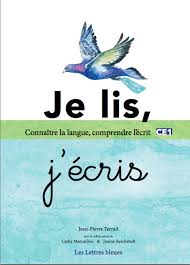 MODULE 2 Voici le texte Alerte météorologique : Colorie tous les signes de ponctuation et entraîne-toi à faire les pauses nécessaires ! Le cyclone meurtrier Harold, qui balaie les Antilles, dans l'océan Atlantique, s'est abattu mercredi sur l’île de Puerto Rico, provoquant des inondations et des dégâts matériels.Ce cyclone terrifiant s'est affaibli, passant d'une catégorie 5, la plus dangereuse, à 4, mais frappe San Juan, la capitale, avec des vents allant jusqu'à 240 km/h, a indiqué le service météorologique national.Le cyclone se trouve en mer, au sud de San Juan ; mais il passe plus près des terres que prévu initialement.Harold reste "particulièrement dangereux", a mis en garde le service météorologique, demandant aux habitants de se réfugier dans des églises, écoles et autres bâtiments solides. On espère qu’il passera au large de Haïti : l’île ne s’est pas encore remise du tremblement de terre de 2010, qui a très durement touché la population et détruit un très grand nombre d’habitations.MODULE 3 :  Les signes de ponctuation du début du texte se sont envolés, impossible de le lire, ensemble retrouvons les pauses nécessaires ! Heureusement les majuscules sont restées ! Nous nous installions sur un banc toujours le même devant un massif de lauriers, entre deux platanes elle sortait un tricot de son sac et j'allais vaquer aux travaux de mon âge Ma principale occupation était de lancer du pain aux canards Ces stupides animaux me connaissaient bien Dès que je montrais un croûton leur flottille venait vers moi à force de palmes et je commençais ma distributionMODULE 4 : Trie les verbes et trouve leur infinitif (colorie-le) :MODULE 5 : Trie les noms communs et les noms propres. Attention deux verbes se sont glissés dans le tri… mets-les de côté !MODULE 6 : Les noms communs ont été éloignés de leur inséparable compagnon, le déterminant ! A toi de jouer !MODULE 7 : Trie ces noms selon leur nombre (singulier ou pluriel). Ensuite pour chaque corpus obtenu, trie selon le genre (féminin ou singulier)MODULE 8 : Voici des déterminants, des noms et des adjectifs, à toi de composer des groupes : D N A ou D A N ou bien encore D A N A !MODULE 9 : Trie les pronoms personnels sujets selon leur nombre puis construis des phrases en leur associant un verbe !MODULE 10 : Des mots invariables se sont cachés parmi ces mots ! Tri selon la classe grammaticale : les déterminants, les noms, les adjectifs, les pronoms personnels sujets, les verbes et le groupe restant sera composé de mots invariables !1Et savez-vous ce qui arriva ? 2La petite grenouille mangea encore plus, elle grossit encore ; elle ne pouvait presque plus sauter.3Quelle drôle d’idée ! 4Pourquoi veux-tu être grosse comme un bœuf ?  5La grenouille vit un bœuf. 6Elle mangea trop, elle devint malade et elle mourut. 7Comme il est grand !8Cela m’ennuie.9La grenouille voulait être aussi grosse que le bœuf. inspirefontdécouvriravisitentvisiteêtreinspirentinspirervisiterrêvercourentontdécouvrentfaitfairerêventestcouriravoirsontcourtrêvedécouvreboeufsacHaïticycloneAnnecysortirhabitationssoeurPuerto RicogrenouilleécrireAntillesvillepocheAtlantiquebanclacEuropehôtelAsieHaroldproieécosystèmeFrancelesseschatmusclesvoeuxlalesproieunfélinsceleursgensrouteviel’lamonsieurdesanimalmessouhaitsleurgriffesles clientssa têtedes phrasesla vendeuseun paince goûtun copainquelques pasla routedes voeuxmes souhaitsles félinsses cousinsles herbesleurs griffesla natureson châteaudes parolescet espoirma pierreleinfirmièrescompétentles doctoressegentilunchirurgiensdouxunebrancardiersrassurantcedentisteefficacecetterassurantecompétentedescompétentegentillegentillesdoucesdouceefficacesrassurantscompétentsgentilsrassurantescompétentesJeVousarrives.NousIlsarrive.Tuarrivons.arrivez.Ilarrivent.arrive.Elleparle.parlent.Onmarche.livrelettrephotounlesjesurprissimpledistinguéemanuelclairesttonextraordinaireheureildormirimportantesouventsanscependantaussienregistrerapidementcette